St Mary’s Church of England Primary School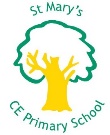 Yew Tree RoadSloughBerkshire, SL1 2ARLearn. Grow. Achieve. Flourish.Teaching AssistantSalary: £20,441 - £24,496 (pro rata) hourly rate £11.11 - £13.22 plus fringe weighting £1,002 (pro rata)Contract: Full time and PermanentStart Date: 3 January 2023We are a thriving 3 form entry primary school with a nursery, located near Slough town centre and close to Datchet, Eton and Windsor.  If you are interested in supporting children with their learning and want to be part of a great team, then St Mary’s is the place for you.We are looking for someone who: Is child centred and enjoys working with childrenis proactive with high expectations of self and others is punctual, reliable and dedicated to the role can use their initiative, is self-motivated and works independentlyis ambitious for the childrenhas good organisational and IT skills In return, we can offer you: well behaved, happy and enthusiastic childrena positive, friendly and resource rich learning environment a caring ethos with support from colleagues and the leadership team excellent professional development and career opportunities An inclusive school which thrives on equality and diversityWe welcome all applicants both experienced and new to the role and the pay grade will reflect accordingly.  To arrange a visit or for any other information or questions, please contact our HR Mrs R. Adamjee.  Email: HR@stmarys.slough.sch.uk 	Telephone: 01753 534791.An application form and job description is available on the school website: Home - St Mary's Church of England Primary School About Us, Vacancies.  Please return your completed application to Mrs Adamjee at her email address. Closing date and shortlisting: 12 noon, Monday 12 December 2022.
Interview date: Thursday 15 December 2022.St Mary’s CE Primary School is committed to promoting equality.  We are also committed to safeguarding and promoting the welfare and safety of all our pupils. We expect all staff and volunteers to share this commitment. The successful candidate will be subject to a successful an enhanced DBS (CRB) clearance.